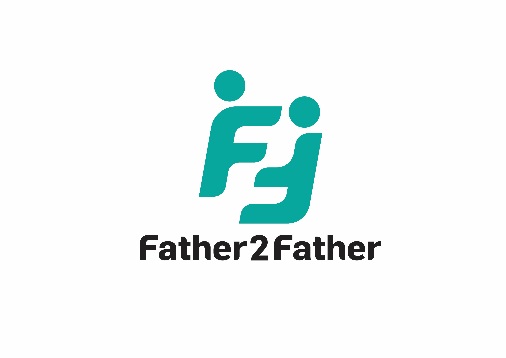 Safeguarding Duties and Responsibilities StatementIntroduction and ethosFather 2 Father and all those directly connected (staff, volunteers, Trustees, parents, families and children) have an essential role to play in making it safe and secure environment for service users. Father 2 Father recognises our moral and statutory responsibility to safeguard and promote the welfare of all children.Father 2 Father recognises the importance of providing an ethos and environment within organisation that will help children to feel safe, secure and respected; encourage them to talk openly; and enable them to feel confident that they will be listened to. We are alert to the signs of abuse and neglect and follow our procedures to ensure that children receive effective support, protection and justice.
Father 2 Father core safeguarding principles are:It is a whole organisation responsibility to safeguard and promote the welfare of children as its paramount concern.All children (defined as those up to the age of 18) regardless of age, gender, ability, culture, race, language, religion or sexual identity, have equal rights to protection.All children have a right to be heard and to have their wishes and feelings taken into account.All staff and volunteers understand safe professional practice and adhere to our code of conduct and other associated policies. All staff and volunteers have a responsibility to recognise vulnerability in children and act on any concern in accordance with this guidance.
There are four main elements to our safeguarding policy Prevention (e.g. positive, supportive, safe organisation culture, curriculum and pastoral opportunities for children, safer recruitment procedures); Protection (by following the agreed procedures, ensuring all staff and volunteers and volunteers are trained and supported to respond appropriately and sensitively to safeguarding concerns); Support (for all children, parents and staff and volunteers and volunteers, and where appropriate specific intervention for those who may be at risk of harm); Working with parents and other agencies (to ensure appropriate communications and actions are undertaken). 
Related safeguarding policies/procedures We are aware that safeguarding is fundamental to the welfare of all children in our care. This policy is therefore one of a series in Father 2 Father integrated safeguarding portfolio.  The following Policies and Procedures can be requested from the organization:  which can be requested from the organization:  and should be read in conjunction with the ComplaintsCode of Conduct for Staff and Volunteers Data Protection and Information SharingDetached Youth WorkerEmail, Internet & Social MediaHealth and SafetyRisk ManagementSafer Recruitment Whistle-Blowing Key responsibilities Everyone who comes into contact with children and their families has a role to play in safeguarding children. Father 2 Father has a nominated Trustee for safeguarding who takes the lead role in ensuring that Father 2 Father has an effective policy which interlinks with other related policies; that locally agreed procedures are in place and being followed; and that the policy and structures supporting safeguarding children are reviewed at least annually. Father 2 Father has a nominated Designated Safeguarding Lead and Deputy Designated Safeguarding Leads who has the overall responsibility for the day to day oversight of safeguarding and children protection systems within Father 2 Father. Members of staff and volunteersAll members of staff and volunteers have a responsibility to:provide a safe environment in which children can engage and learn.ensure all children are able to develop appropriate strategies to recognise and respond to risk and build resilience.identify and recognise children who may be in need of extra help, who are suffering, or are likely to suffer significant harm.provide help for children, where appropriate and reasonable.take appropriate action to prevent safeguarding concerns escalating and work with other services as needed.safeguard children’s wellbeing and maintain public trust as part of their professional duties.maintain an attitude of ‘it could happen here’ where safeguarding is concerned and to always act in the best interests of the child.respond to and refer any concerns about children or other members of the community in accordance with this policy.Contribute towards, read and adhering to Father 2 Father policies.
All members of staff and volunteers in Father 2 Father know what to do if a child tells them he/she is being abused or neglected. Members of staff and volunteers know to maintain an appropriate level of confidentiality whilst at the same time liaising with relevant professionals such as the DSL and other agencies as appropriate. Members of staff and volunteers know they must never promise a child that they will not tell anyone about a concern or allegation as this may ultimately not be in the best interests of the child. .Children and young peopleChildren and young people (children) have a responsibility to:Read and adhere to (at a level appropriate to their age and ability) Father 2 Father safeguarding policies and procedures.Seek help from a trusted adult if things go wrong, and support others that may be experiencing safeguarding concerns.Develop and take responsibility (at a level that is appropriate to their individual age, ability and vulnerabilities) for keeping themselves and others safe, including online.Parents and CarersParents/carers have a responsibility to:Read the relevant organisation/policies and procedures, encouraging their children to adhere to them, and adhering to them themselves where appropriate.Discuss safeguarding issues with their children, support Father 2 Father in their safeguarding approaches, and reinforce appropriate safe behaviours at home.Identify and share with the DSL and concerns of any nature including mental health, physical health, care plans or other relevant information.Seek help and support from Father 2 Father, or other appropriate agencies, if they or their child encounters any safeguarding concern.Parents will be directed to a statement on Father 2 Father website informing them about Father 2 Father duties and responsibilities under child protection and safeguarding procedures.Appendix 1: National Support OrganisationsSupport for staff and volunteersProfessional Online Safety Helpline: www.saferinternet.org.uk/helpline Support for ChildrenNSPCC: www.nspcc.org.uk ChildLine: www.childline.org.ukPapyrus: www.papyrus-uk.org Young Minds: www.youngminds.org.ukThe Mix: www.themix.org.ukSupport for adultsFamily Lives: www.familylives.org.ukCrime Stoppers: www.crimestoppers-uk.org Victim Support: www.victimsupport.org.uk Kidscape: www.kidscape.org.ukThe Samaritans: www.samaritans.org Mind: www.mind.org.ukNAPAC (National Association for People Abused in Childhood): www.napac.org.ukMOSAC: www.mosac.org.uk Action Fraud: www.actionfraud.police.uk Support for Learning DisabilitiesRespond: www.respond.org.uk Mencap: www.mencap.org.uk Domestic AbuseRefuge: www.refuge.org.uk Women’s Aid: www.womensaid.org.uk Men’s Advice Line: www.mensadviceline.org.ukMankind: www.mankindcounselling.org.uk Honour based ViolenceForced Marriage Unit: https://www.gov.uk/guidance/forced-marriage Sexual Abuse and CSELucy Faithfull Foundation: www.lucyfaithfull.org.uk Stop it Now!: www.stopitnow.org.ukParents Protect: www.parentsprotect.co.uk CEOP: www.ceop.police.ukMarie Collins Foundation: www.mariecollinsfoundation.org.uk Internet Watch Foundation (IWF): www.iwf.org.ukOnline SafetyChildnet International: www.childnet.com UK Safer Internet Centre: www.saferinternet.org.uk Parents Info: www.parentsinfo.org Internet Matters: www.internetmater.org Net Aware: www.net-aware.org.uk ParentPort: www.parentport.org.ukGet safe Online: www.getsafeonline.orgRadicalisation and hateEducate against Hate: www.educateagainsthate.com   Counter Terrorism Internet Referral Unit: www.gov.uk/report-terrorismTrue Vision: www.report-it.org.uk 